Listen to a short relaxation story inspired by superheroes!  We’ll stretch, breathe, and talk about how we can be everyday superheroes.Still struggling to find a schedule that works for you and your child? Take a look at these 33 Visual Picture SchedulesMissing your friends and family? Make a Flip Grid to say hello, have a dance party, and/or display crafts you created!Get your imagination fired up!  Learn how to draw your favorite characters with Steve Harpster on YouTube!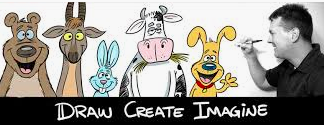 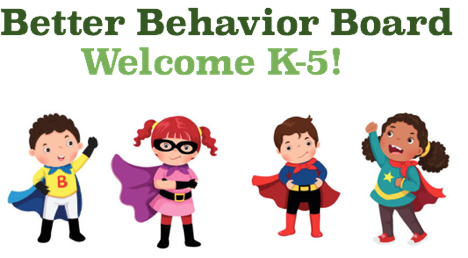 Check out Pure Edge for Mindful Movement videos and activities, reflection journals, and a mindfulness curriculum.To access,click download under free content to share.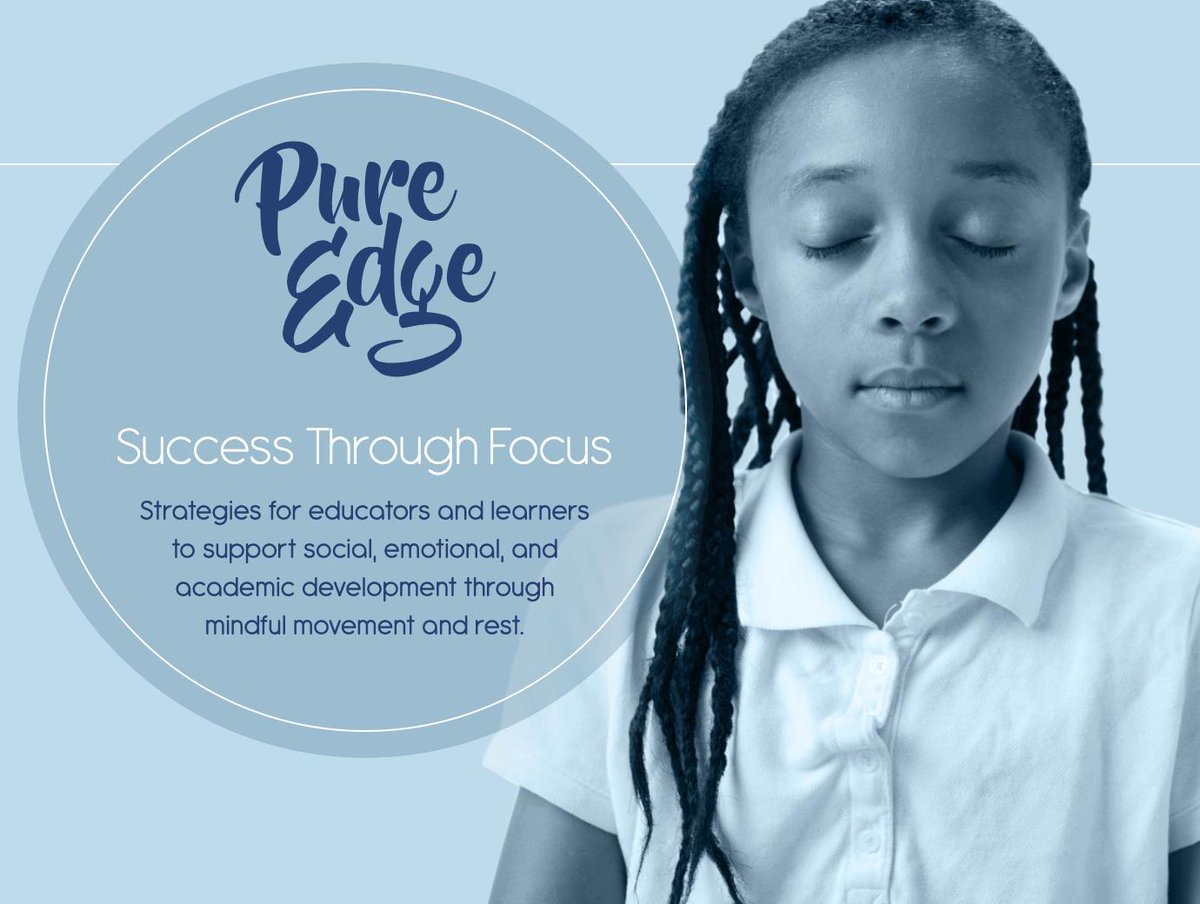     Keep your body moving with Joe the Body Coach!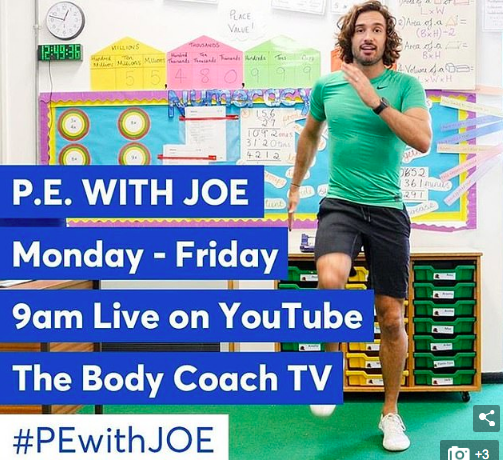 Keep your mind busy with Science Mom’s and Math Dad’s fun challenges, games, and crafts.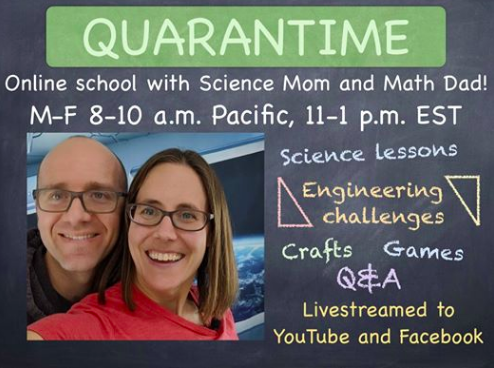 Join a Comic Contest or Virtual Book Fest while engaging in weekly projects on Scholastic at Home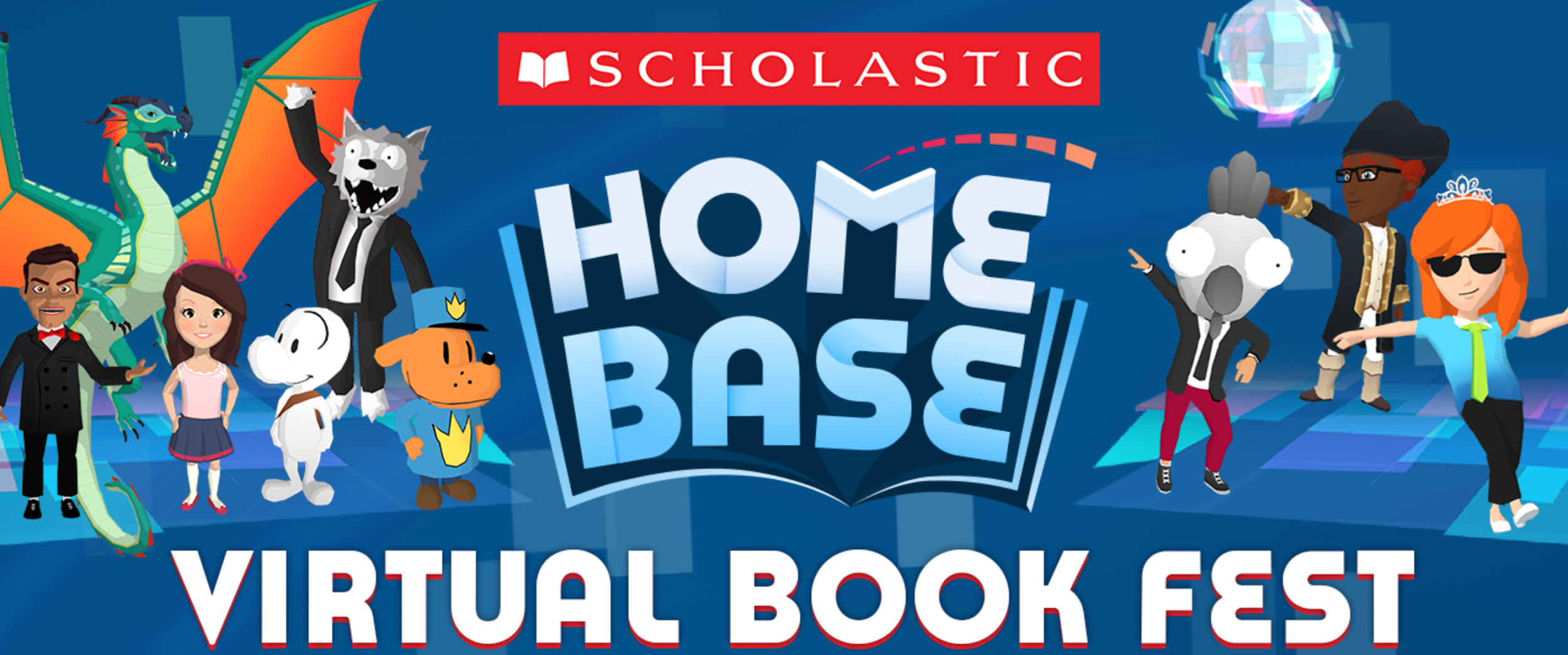 